Identification de la collectivitéNom de la collectivité : ............Affaire suivie par : ............Téléphone (ligne directe) : ............	Email : ............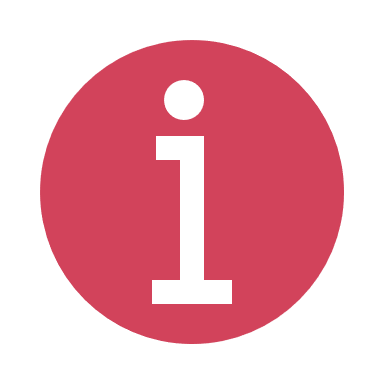  Le projet d’arrêté sera envoyé en format PDF à l’adresse Email renseignée ci-dessus.SITUATION de l’agent CONCERNENom : ............	Prénom :  ............ Grade : ............ 	Temps de travail :   temps complet      temps non complet, préciser la durée hebdomadaire : ............Agent intercommunal :	 OUI, préciser la ou les collectivité(s) : ............	 NONDate d’effet souhaitée :  ............	Durée souhaitée :  ............	L’agent a-t-il déjà bénéficié d’une disponibilité depuis sa nomination stagiaire : NON  OUI (si oui, veuillez compléter le tableau ci-dessous en veillant à bien vérifier dans le dossier administratif de l’agent lorsque celui-ci est arrivé par mutation, détachement ou intégration directe) :Fait à ............ ,le ............,le Maire – le Président, (signature + cachet)PIÈCES À JOINDRECopie du courrier de l’agentCopie du courrier de l’autorité territoriale acceptant la demande de disponibilité pour convenances personnellesVeuillez retourner votre formulaire à l’adresse suivante : cdg50@cdg50.frType de disponibilitéPériode(s) déjà accordée(s)Type de disponibilitéPériode(s) déjà accordée(s)........................................................................TOTAL............